WAGION LODGE 6 – 100th ANNIVERSARY AWARD VIA LIST 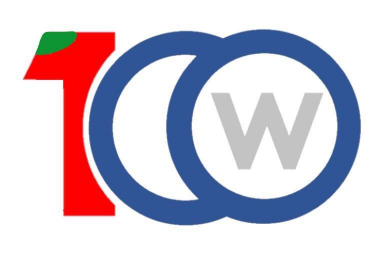 This list serves as the official VIA (Very Important Arrowmen) List of the 100th Anniversary of Wagion Lodge 6. For your photo to count, you may not use a person more than once, they must be a registered member of Wagion Lodge 6, and they must show the 100th Anniversary Chairmen or Advisor at the time you submit your award documentation. To achieve Bronze you must take a photo with people from 5 different categories. To achieve Silver you must take a photo with people from 10 different categories. To achieve Gold you must take a photo with one person from every category, and 4 of the 10 Living Legends. CategoriesLodge ChiefLodge OfficerLodge AdvisorLodge Staff AdvisorDSA RecipientCenturion Award RecipientThunderbird Award RecipientSection Officer from WagionVigil Honor RecipientWeekend WarriorsGold Loop WearersNew Ordeal ClanUncle Ben Award RecipientHemlock Society MemberAIA Member in RegaliaProfessional ScouterLiving Legends ListAdrian HorvathBen PiperChuck FergusonEd LewisFred FranksHerb HarrisJerry SutherlandJoe SnuffyMary PishkoRich Browning